АДМИНИСТРАЦИЯ ПАЛЬСКОГО СЕЛЬСКОГО ПОСЕЛЕНИЯ ОСИНСКОГО РАЙОНА ПЕРМСКОГО КРАЯП О С Т А Н О В Л Е Н И Е28.12.2017                                                                                                               № 174О внесении изменений в  муниципальную Программу «Управление и распоряжение Муниципальным имуществом и земельными ресурсами Пальского сельского поселения» утвержденную постановлением администрации  Пальского сельского поселения от 28.11.2017  № 135         В соответствии с Федеральным законом  от 6 октября 2003 г. №131-ФЗ «Об общих принципах организации местного самоуправления в Российской Федерации», Уставом Пальского сельского поселения, постановлением администрации Пальского сельского поселения «Об утверждении Порядка разработки, реализации и оценки эффективности муниципальных программ Пальского сельского поселения» от  03.10.2014 № 163  (в редакции от 03.12.2014 № 213; от 29.12.2014 №229). Постановлением администрации Пальского сельского поселения от 28 ноября 2017 г. № 131 «Об утверждении Перечня муниципальных программ Пальского сельского поселения  на  период 2018 -2020 гг.»ПОСТАНОВЛЯЮ:   1.Внести в муниципальную программу «Управление и распоряжение муниципальным имуществом и земельными ресурсами Пальского сельского поселения», утвержденную постановлением администрации Пальского сельского поселения от 28.11.2017  № 135, следующие изменения:1.1В паспорте муниципальной программы «Управление и распоряжение муниципальным имуществом и земельными ресурсами Пальского сельского поселения» позициюИзложить в редакции:1.2.Приложение 2 муниципальной программы «Управление и распоряжение муниципальным имуществом и земельными ресурсами Пальского сельского поселения» изложить в следующей редакции:Приложение 23. Перечень  мероприятий, финансовые затраты и показатели результативности подпрограммы«Эффективное управление земельными ресурсами»  и  «Эффективное управление муниципальным имуществом»          2. Данное постановление обнародовать согласно Порядка обнародования нормативных правовых актов Пальского сельского поселения.          3. Контроль за выполнением данного  постановления оставляю за собой.Объемы и источники финансирования муниципальной программыИсточники финансированияРасходы (тыс.руб.)Расходы (тыс.руб.)Расходы (тыс.руб.)Расходы (тыс.руб.)Объемы и источники финансирования муниципальной программыИсточники финансирования2018г2019г2020гВсегоОбъемы и источники финансирования муниципальной программыВсего, в т.ч.:19,720,521,361,5Объемы и источники финансирования муниципальной программыБюджет поселения19,720,521,361,5Объемы и источники финансирования муниципальной программыИсточники финансированияРасходы (тыс.руб.)Расходы (тыс.руб.)Расходы (тыс.руб.)Расходы (тыс.руб.)Объемы и источники финансирования муниципальной программыИсточники финансирования2018г2019г2020гВсегоОбъемы и источники финансирования муниципальной программыВсего, в т.ч.:20,520,521,362,3Объемы и источники финансирования муниципальной программыБюджет поселения20,520,521,362,3МероприятияИсполнителиИсточникифинансированияОбъем финансирования (тыс.руб.)Объем финансирования (тыс.руб.)Объем финансирования (тыс.руб.)Объем финансирования (тыс.руб.)Показатели результативности исполнения программных мероприятийПоказатели результативности исполнения программных мероприятийПоказатели результативности исполнения программных мероприятийПоказатели результативности исполнения программных мероприятийПоказатели результативности исполнения программных мероприятийПоказатели результативности исполнения программных мероприятийМероприятияИсполнителиИсточникифинансированияВсегов т.ч. по годамв т.ч. по годамв т.ч. по годамНаименование показателяЕд.изм.Базовое значениеПлан по годамПлан по годамПлан по годамМероприятияИсполнителиИсточникифинансированияВсего201820192020201820192020Цель Повышение эффективности и прозрачности управления и распоряжения имуществом и земельными ресурсами Пальского   сельского поселенияЦель Повышение эффективности и прозрачности управления и распоряжения имуществом и земельными ресурсами Пальского   сельского поселенияЦель Повышение эффективности и прозрачности управления и распоряжения имуществом и земельными ресурсами Пальского   сельского поселенияЦель Повышение эффективности и прозрачности управления и распоряжения имуществом и земельными ресурсами Пальского   сельского поселенияЦель Повышение эффективности и прозрачности управления и распоряжения имуществом и земельными ресурсами Пальского   сельского поселенияЦель Повышение эффективности и прозрачности управления и распоряжения имуществом и земельными ресурсами Пальского   сельского поселенияЦель Повышение эффективности и прозрачности управления и распоряжения имуществом и земельными ресурсами Пальского   сельского поселенияЦель Повышение эффективности и прозрачности управления и распоряжения имуществом и земельными ресурсами Пальского   сельского поселенияЦель Повышение эффективности и прозрачности управления и распоряжения имуществом и земельными ресурсами Пальского   сельского поселенияЦель Повышение эффективности и прозрачности управления и распоряжения имуществом и земельными ресурсами Пальского   сельского поселенияЦель Повышение эффективности и прозрачности управления и распоряжения имуществом и земельными ресурсами Пальского   сельского поселенияЦель Повышение эффективности и прозрачности управления и распоряжения имуществом и земельными ресурсами Пальского   сельского поселенияЦель Повышение эффективности и прозрачности управления и распоряжения имуществом и земельными ресурсами Пальского   сельского поселенияПодпрограмма  «Эффективное управление земельными ресурсами»Подпрограмма  «Эффективное управление земельными ресурсами»Подпрограмма  «Эффективное управление земельными ресурсами»Подпрограмма  «Эффективное управление земельными ресурсами»Подпрограмма  «Эффективное управление земельными ресурсами»Подпрограмма  «Эффективное управление земельными ресурсами»Подпрограмма  «Эффективное управление земельными ресурсами»Подпрограмма  «Эффективное управление земельными ресурсами»Подпрограмма  «Эффективное управление земельными ресурсами»Подпрограмма  «Эффективное управление земельными ресурсами»Подпрограмма  «Эффективное управление земельными ресурсами»Подпрограмма  «Эффективное управление земельными ресурсами»Подпрограмма  «Эффективное управление земельными ресурсами»Основное мероприятие 1.1. Увеличение количества объектов налогооблаженияОсновное мероприятие 1.1. Увеличение количества объектов налогооблаженияОсновное мероприятие 1.1. Увеличение количества объектов налогооблаженияОсновное мероприятие 1.1. Увеличение количества объектов налогооблаженияОсновное мероприятие 1.1. Увеличение количества объектов налогооблаженияОсновное мероприятие 1.1. Увеличение количества объектов налогооблаженияОсновное мероприятие 1.1. Увеличение количества объектов налогооблаженияОсновное мероприятие 1.1. Увеличение количества объектов налогооблаженияОсновное мероприятие 1.1. Увеличение количества объектов налогооблаженияОсновное мероприятие 1.1. Увеличение количества объектов налогооблаженияОсновное мероприятие 1.1. Увеличение количества объектов налогооблаженияОсновное мероприятие 1.1. Увеличение количества объектов налогооблаженияОсновное мероприятие 1.1. Увеличение количества объектов налогооблаженияМероприятия:Мероприятия:Мероприятия:Мероприятия:Мероприятия:Мероприятия:Мероприятия:Мероприятия:Мероприятия:Мероприятия:Мероприятия:Мероприятия:Мероприятия: 1.1.1. Проведение проверок муниципального земельного контроля за использованием земельных участков Специалист по имущественным отношениям, землеустройству и градостроительствуФинанси-рование не требуется0000Количество выявленных незарегистрированных земельных участковЕд1211 1.1.2. Проведение на постоянной основе совместно с органами Росреестра актуализации сведений о земельных участках, строениях, сооружениях и иных объектах недвижимого имущества Специалист по имущественным отношениям, землеустройству и градостроительствуФинанси-рование не требуется0000Количество зарегистрированных земельных участков, домовладенийЕд12111.1.3. Проведение исковой и претензионной работы в отношении хозяйствующих субъектов, имеющих задолженность по арендным платежам за землюСпециалист по имущественным отношениям, землеустройству и градостроительствуБюджет поселения0000Оформлено претензий по задолженности за аренду имущества Ед11111.1.4. Подготовка землеустроительной документации на земельные участки находящиеся в муниципальной собственности и на земельные участки под объектами муниципальной собственностиСпециалист по имущественным отношениям, землеустройству и градостроительствуБюджет поселения0000Регистрация прав на объекты, включенные в реестр муниципальной собственности%01001001001.1.5.Земельный налогСпециалист по имущественным отношениям, землеустройству и градостроительствуБюджет поселения0,80,800Итого по основному  мероприятию 1.1 0,80,800Итого по подпрограмме 10,80,8002 Подпрограмма «Эффективное управление муниципальным имуществом»2 Подпрограмма «Эффективное управление муниципальным имуществом»2 Подпрограмма «Эффективное управление муниципальным имуществом»2 Подпрограмма «Эффективное управление муниципальным имуществом»2 Подпрограмма «Эффективное управление муниципальным имуществом»2 Подпрограмма «Эффективное управление муниципальным имуществом»2 Подпрограмма «Эффективное управление муниципальным имуществом»2 Подпрограмма «Эффективное управление муниципальным имуществом»2 Подпрограмма «Эффективное управление муниципальным имуществом»2 Подпрограмма «Эффективное управление муниципальным имуществом»2 Подпрограмма «Эффективное управление муниципальным имуществом»2 Подпрограмма «Эффективное управление муниципальным имуществом»2 Подпрограмма «Эффективное управление муниципальным имуществом»Мероприятия:Мероприятия:Мероприятия:Мероприятия:Мероприятия:Мероприятия:Мероприятия:Мероприятия:Мероприятия:Мероприятия:Мероприятия:Мероприятия:Мероприятия:2.1 Техническая инвентаризация с последующим получением технических паспортов, оформление технических планов, актов обследования для исключения объектов капитального строительства из ГКН на: объекты недвижимости, составляющие муниципальную казну; выявленные бесхозяйные объекты недвижимости, объекты, принимаемые в муниципальную собственность расположенные на территории Пальского сельского поселения. Специалист по имущественным отношениям, землеустройству и градостроительствуБюджет поселения----Количество оформленных технических планов муниципальной собственности, технических заключений, справок%11112.2. Проведение инвентаризации муниципального имущества закрепленного за муниципальными бюджетными учреждениями, и контроль за его использованием.Специалист по имущественным отношениям, землеустройству и градостроительству, гл.бухгалтерФинанси-рование не требуется----Объем проведенной инвентаризации муниципального имущества, находящегося в казне ед11112.3 Начисление и прием платежей по договорам социального найма, коммерческого найма, найма служебных помещенийСпециалист по имущественным отношениям, землеустройству и градостроительству, гл.бухгалтерФинанси-рование не требуется----Количество заключенных договоров социального найма, коммерческого найма, найма служебных помещенийЕд01112.4. Проведение исковой претензионной работы в отношении хозяйствующих субъектов, имеющих задолженность по арендным платежам за имущество и платежей за найм муниципального жилья. Специалист по имущественным отношениям, землеустройству и градостроительствуБюджет поселенияОформлено претензий по задолженности за аренду имуществаЕд11112.5 Обеспечение сохранности муниципального имущества (ремонт) Глава поселенияБюджет поселенияКоличество  отремонтированных объектов, находящихся в муниципальной собственности Ед.1112.6 Проведение независимой оценки рыночной стоимостимуниципального имущества находящегося в муниципальной собственности. Глава поселения Специалист по имущественным отношениям, землеустройству и градостроительству  Количество объектов, в отношении которых проведена оценка рыночной стоимости объектов муниципальной собственности1112.7 Расходы на содержание муниципального имущества (специализированный жилой фонд по Садовая, 2а)Глава поселения, гл.бухгалтерБюджет поселения61,519,720,521,3Бюджет поселения61,519,720,521,3Всего по программе62,320,520,521,3Глава  Пальского  сельского поселения-глава администрации Пальского сельского поселения                                                                                                                                                          Н.В.Хромина    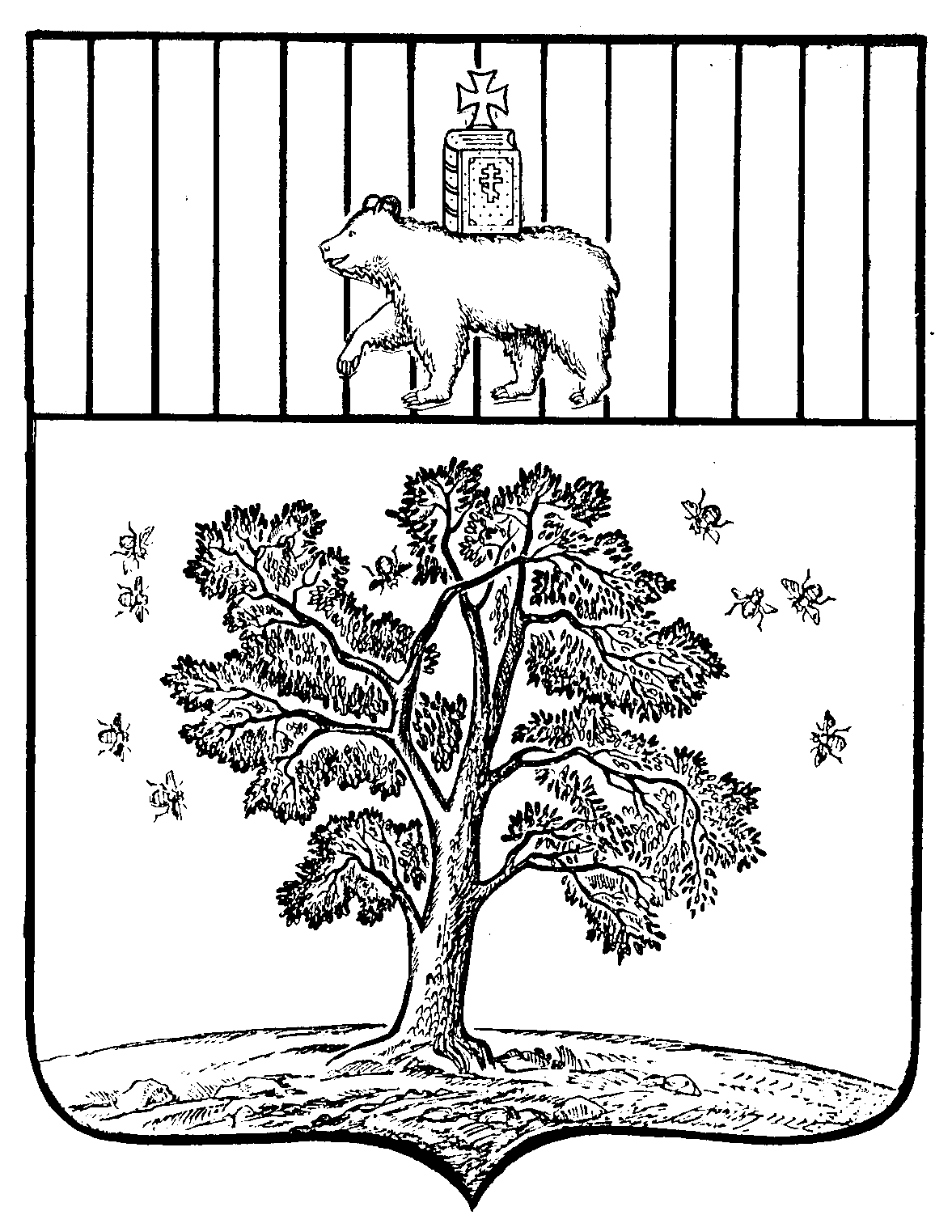 